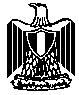 الوفد الدائم لجمهورية مصر العربية في جنيف____مجلس حقوق الإنسانالفريق العامل المعني بالاستعراض الدوري الشامل الدورة الثانية والثلاثون شيلي(بيان جمهورية مصر العربية)(جنيف في 22 يناير 2019)شكراً السيدة نائبة الرئيس، يرحب وفد مصر بالوفد رفيع المستوى لدولة شيلي، ويهنئه على تقديم التقرير الوطني، ويثمن الجهود التي تقوم بها الحكومة الشيلانية لتعزيز وحماية حقوق الإنسان، خاصة ما يتعلق بإصدار الخطة الوطنية لحقوق الإنسان عام 2017، والتقدم الذي حققته الحكومة في تعزيز مكانة المرأة وتحقيق المساواة بين الجنسين من خلال إنشاء وزارة لهذا الغرض، وزيادة تمثيل المرأة في المجالس النيابية. كما يرحب الوفد بإصدار الخطة الوطنية لمكافحة الاتجار في الأفراد للفترة 2015/2018، وزيادة برامج التدريب لجهات إنفاذ القانون في مجال حقوق الإنسان.      ويود وفد مصر أن يتقدم بالتوصيات التالية لوفد شيلي:الاستمرار في جهود تعزيز حقوق الإنسان للشعوب الأصلية، خاصة فيما يتعلق بالحصول على العمل والسكن اللائق والتمتع بالخدمات الصحية.مواصلة التقدم في مجال حماية حقوق العمال المهاجرين.الحفاظ على الأسرة وتنميتها باعتبارها الوحدة الرئيسية والطبيعية لتحقيق تماسك المجتمع.      ونتمنى لحكومة تشيلي مزيداً من التوفيق والتقدم في جميع المجالات.      شكراً السيدة نائبة الرئيس، ـــــــ